UDU0001726\\ll\ll\11\11\\\\\\\1\\\\\\ I\ \\1\11111\1\1\	ť/lrf-/	?-NIth_f.e,c o' o1o1o0/cJ._o<..J}f b //	Strana:  I z   1oo.,.:-!i!L,.	O_b_j, _e_d_n_á_vk_a_c_"._:0_1_2_0_1_00_4_6     .7!Odběratel:	Ústav dějin umění AV ČR, v.v.i.	PTD:Husova 352/4	Smlouva:Cr-,1r..---.íllTAV DtJIN UMtNf110 00 PRAHA 1Česká republikaDodavatel:Číslo účtu: Peněžní ústav :orč:IČ:CZ68378033 68378033TČ:	27365972	DIČ:	CZ27365972Místo dodání: Způsob dopravy: Dodací podm ín ky: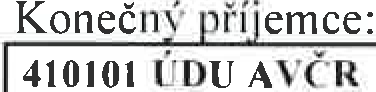 Dodejte:PoložkaPlatnost objednávky do:I	31.12.2022 Termín dodání:!	26.10.2022 Forma úhrady: Příkazem Termín úhrady:Referenční číslo	Množství	MJ	Cena/MJ vč. DPH	Celkem vč. DPHúprava obrazovaných  podkladů: retuše, korekce, ořezové cesty. předtisková  příprava obr. pro Epigraphica et Sepulcralia  13, Praha  2022180.00	ks	225.00 Kč	40 500.00 KčDPH21%l,00	ks	8 505,00 Kč	8 505,00 KčPředpokládaná cena celkem (včetně DPH):	49 005,00 Kč Datum vystavení:  12.10.2022Vystavil:Interní údaje objednatele: 410101 \ 100 \ 998997 Epigraphíca + S XIII\ 0500 Deník: I\ ProYozní objednávky Zpraco\'áno systémem iFIS na daLabázi ORACLE (R)